REPUBLICA MOLDOVA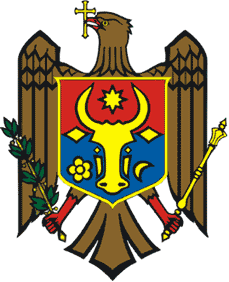 CONSILIUL COMUNEI  COŞNIŢARAIONUL DUBĂSARIPRIMĂRIAMD-4572, s.Coşniţa, str.Păcii 51tel.(248)44-236, tel/fax.(248)44-238E-mail-aplcosnita@yahoo.com РЕСПУБЛИКА МОЛДОВАСОВЕТ КОМУНЫ  КОШНИЦАРАЙОН ДУБЭСАРЬПРИМЭРИЯMД-4572, c.Кошница,  ул.Пэчий 51тел.(248)44-236, fax.(248)44-238E-mail-aplcosnita@yahoo.com _____________________________________________________________________________________________________________________________________________________________ProiectD E C I Z I E  Nr.3/7din 31 iulie 2020Cu privire la repartizarea profitului net al ÎM SCL Coşniţa pentru anul 2019În temeiul art.14(1) al Legii nr.436-XVI din 28.12.2006 „Privind administraţia publică locală”,  a art.55 al Statutului Întreprinderii Municipale „Servicii Comunal Locative Coşniţa” şi luând în consideraţie avizul din 30.07.2020 a comisiilor consultative de specialitate, Consiliul comunei Coşniţa în calitate de Fondator al ÎM SCL Coşniţa DECIDE:Se stabileşte pentru repartizare în beneficiul Fondatorului Întreprinderii Municipale „Servicii Comunal Locative Coşniţa” cuantumul de 5% din profitul net înregistrat de întreprindere în anul de gestiune 2019.Executarea prezentei decizii se pune în sarcina administratorului ÎM „SCL Coşniţa”, Dl Sergiu Malai.Controlul prezentei decizii se pune în sarcină primarului comunei Coșnița, dlui Gafeli Alexei.Preşedintele şedinţei		Secretarul Consiliului 					Gheorghe PETICĂcomunei Coşniţa                                                             